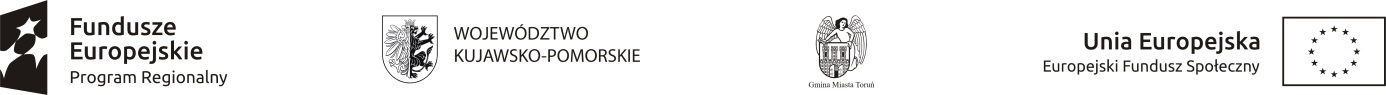 REGULAMIN Powiatowego Urzędu Pracy dla Miasta ToruniaW SPRAWIE ZASAD ORGANIZACJI STAŻY w ramach projektu RPO 8.2.1 „Aktywna Kobieta”Rozdział IPostanowienia ogólne§ 1Użyte w niniejszym regulaminie pojęcia oznaczają:staż – oznacza to nabywanie przez bezrobotną umiejętności praktycznych do wykonywania pracy przez wykonywanie zadań w miejscu pracy bez nawiązania stosunku pracy z pracodawcą;organizator stażu- pracodawca, rolnicza spółdzielnia produkcyjna lub pełnoletnia osoba fizyczna, zamieszkująca i prowadząca na terytorium Rzeczypospolitej Polskiej, osobiście i na własny rachunek, działalność w zakresie produkcji roślinnej lub zwierzęcej, w tym ogrodniczej, sadowniczej, pszczelarskiej i rybnej, w pozostającym w jej posiadaniu gospodarstwie rolnym obejmującym obszar użytków rolnych o powierzchni przekraczającej 2 ha przeliczeniowe lub prowadzącej dział specjalny produkcji rolnej, o którym mowa w ustawie z dnia 20 grudnia 1990 r. o ubezpieczeniu społecznym rolników (Dz. U. z 2019 r. poz. 299 ze zm.) oraz organizacja pozarządowa i przedsiębiorca niezatrudniający pracownika;pracodawca - jednostka organizacyjna, chociażby nie posiadała osobowości prawnej, a także osoba fizyczna, jeżeli zatrudniają one co najmniej jednego pracownika;organizacje pozarządowe - oznacza to nie będące jednostkami sektora finansów publicznych w rozumieniu przepisów o finansach publicznych i niedziałające w celu osiągnięcia zysku osoby prawne lub jednostki nieposiadające osobowości prawnej, utworzone na podstawie przepisów ustaw, w tym fundacje i stowarzyszenia, z wyjątkiem partii politycznych i utworzonych przez nie fundacji;bezrobotna - oznacza to kobietę niezatrudnioną i niewykonującą innej pracy zarobkowej, zdolną i gotową do podjęcia zatrudnienia w pełnym wymiarze czasu pracy obowiązującym w danym zawodzie lub służbie albo innej pracy zarobkowej;stażystka – oznacza to osobę odbywającą staż, mający na celu nabywanie umiejętności praktycznych do wykonywania pracy przez wykonywanie zadań w miejscu pracy bez nawiązania stosunku pracy z pracodawcą;opiekun stażu – osoba sprawująca nadzór nad stażystką i udzielająca jej wskazówek i pomocy w wypełnianiu powierzonych zadań;podmiot prowadzący działalność gospodarczą - oznacza to osobę fizyczną, osobę prawną i jednostkę organizacyjną nie będącą osobą prawną, której odrębna ustawa przyznaje zdolność prawną - wykonującą we własnym imieniu działalność gospodarczą. Działalnością gospodarczą jest zarobkowa działalność wytwórcza, budowlana, handlowa, usługowa oraz poszukiwanie, rozpoznawanie i wydobywanie kopalin ze złóż, a także działalność zawodowa, wykonywana w sposób zorganizowany i ciągły;ustawa - oznacza ustawę z dnia 20 kwietnia 2004r. o promocji zatrudnienia i instytucjach rynku pracy (Dz. U. z 2018 poz. 1265, z późn.zm.); Urząd – oznacza Powiatowy Urząd Pracy dla Miasta Torunia.Rozdział IIZasady rozpatrywania wniosków§ 2Dyrektor Urzędu inicjuje, organizuje i finansuje ze środków projektu 8.2.1 RPO „Aktywna Kobieta” staże dla uprawnionych bezrobotnych, na wniosek organizatora stażu.Staże będą organizowane u pracodawców deklarujących zatrudnienie po okresie odbywania stażu. Wymagane jest zobowiązanie do zatrudnienia po zakończeniu 6-miesięcznego stażu na okres co najmniej 3-miesięcy w wymiarze minimum ½ etatu potwierdzone umową o pracę.Bezrobotne do odbycia stażu będą kierowane zgodnie z art. 53  ustawy o promocji zatrudnienia i instytucjach rynku pracy.Wniosek, który jest podstawą do oceny i podjęcia decyzji w sprawie skierowania bezrobotnych do odbywania stażu, musi być złożony na formularzu określonym przez Urząd wraz z załącznikami.Przy rozpatrywaniu wniosków o zorganizowanie stażu uwzględnia się:wnioskowaną liczbę osób bezrobotnych, o których skierowanie ubiega się organizator,wnioskowany zawód lub specjalność,zakres zadań zawodowych określonych przez organizatora w programie stażu,gwarancję zatrudnienia po okresie odbywania stażu na okres min. 3 miesięcy,celowość zorganizowania stażu,wymagania, poziom wykształcenia niezbędne do podjęcia stażu przez bezrobotnego na danym stanowisku, określone przez organizatora,dotychczasową współpracę z Urząd tj. wywiązywanie się z wcześniej realizowanych umów.Staż nie będzie organizowany u organizatora, który nie wywiązał się z deklarowanego wcześniej zatrudnienia.Staż nie będzie organizowany u organizatora:znajdującego się w stanie likwidacji lub upadłości, posiadającego zobowiązania wobec ZUS i Urzędu Skarbowego oraz w okresie 12 miesięcy przed dniem zgłoszenia wniosku został skazany prawomocnym wyrokiem za naruszenie praw pracowniczych lub jest objęty postępowaniem wyjaśniającym w tej sprawie.Bezrobotne nie będą kierowane na miejsca stażu znajdujące się w miejscu zamieszkania organizatora (mieszkanie prywatne).Do odbycia stażu nie będą kierowane bezrobotne które: były zatrudnione lub wykonywały inną pracę zarobkową u tego organizatora,są współmałżonkiem, zstępnym, wstępnym w linii prostej w pierwszym stopniu pokrewieństwa organizatora,zamieszkują pod tym samym adresem co organizator,posiadają zameldowanie na terenie działania Urzędu, krótsze niż  planowany okres odbywania stażu,  tj. mniej niż 6 miesięcy.Powołana przez Dyrektora Komisja Oceny Wniosków rozpatruje wnioski o zorganizowanie stażu kierując się obowiązującymi przepisami, zasadami równości szans kobiet i mężczyzn, zasadami niniejszego regulaminu, zapisami we wniosku projektu 8.2.1 Aktywna Kobieta oraz wytycznych, a także racjonalnym wydatkowaniem środków unijnych, Krajowych Środków Publicznych, w tym środków z budżetu państwa i Środków z Funduszu Pracy.§ 3Wnioski o zorganizowanie staży będą rozpatrywane na bieżąco, według daty wpływu.W terminie miesiąca od dnia otrzymania wniosku organizatora, Urząd informuje 
go pisemnie o sposobie rozpatrzenia wniosku.Rozdział IIIZasady organizacji staży§ 4Organizator stażu może we wniosku, o którym mowa w Rozdziale II § 2 pkt 4 , wskazać imię i nazwisko bezrobotnej, którą przyjmie na staż, pod warunkiem, że spełnia ona kryteria udziału w projekcie 8.2.1 „Aktywna Kobieta”, czyli jest zarejestrowana w PUP dla Miasta Torunia, zakwalifikowane do II profilu pomocy i ukończyła 30 rok życia, łącznie z dniem 30 urodzin.U organizatora stażu, który jest pracodawcą, staż mogą odbywać jednocześnie bezrobotne w liczbie nieprzekraczającej liczby pracowników zatrudnionych u organizatora w dniu składania wniosku w przeliczeniu na pełny wymiar czasu pracy.U organizatora stażu, który nie jest pracodawcą, staż może odbywać jednocześnie jedna bezrobotna. Opiekun bezrobotnej odbywającej staż może jednocześnie sprawować opiekę nad nie więcej niż 3 osobami bezrobotnymi odbywającymi staż.Urząd zastrzega sobie prawo do sprawdzenia warunków miejsca odbywania stażu.§ 5Staż odbywa się na podstawie umowy trójstronnej zawartej pomiędzy Powiatowym Urzędem Pracy dla Miasta Torunia, organizatorem i stażystką, według programu określonego w umowie. Przy ustaleniu programu powinny być uwzględnione predyspozycje psychofizyczne i zdrowotne, poziom wykształcenia oraz dotychczasowe kwalifikacje zawodowe bezrobotnej. Umowa określa w szczególności:firmę lub imię i nazwisko organizatora,imię i nazwisko osoby upoważnionej do reprezentowania organizatora,siedzibę organizatora,miejsce odbywania stażu,dane kontaktowe czyli telefon, e-mail;dane bezrobotnej odbywającej staż: imię i nazwisko, datę urodzenia, pesel, adres zamieszkania i/lub zameldowania,imię i nazwisko oraz zajmowane stanowisko opiekuna bezrobotnego odbywającego staż oraz jego wykształcenie,datę rozpoczęcia i zakończenia stażu,wysokość stypendium stażowego,okoliczności i warunki wypowiedzenia i rozwiązania umowy,program stażu, który powinien określać: nazwę zawodu lub specjalności - zgodnie z klasyfikacją zawodów i specjalności (Rozporządzenie z 07.08.2014 w sprawie klasyfikacji zawodów i specjalności na potrzeby rynku pracy oraz zakresu jej stosowania Dz. U. 2018 r. poz. 227), zakres zadań wykonywanych przez bezrobotną, rodzaj uzyskiwanych kwalifikacji lub umiejętności zawodowych, sposób potwierdzenia nabytych kwalifikacji lub umiejętności zawodowych,zobowiązanie organizatora stażu do zapewnienia należytej realizacji stażu zgodnie z ustalonym programem.Zawarcie umowy następuje w drodze zgodnego oświadczenia woli stron i żadnej ze stron nie przysługuje roszczenie o jej zawarcie.§ 6Obowiązki organizatora stażu:przyjęcia skierowanej bezrobotnej na staż;skierowania stażystki na stanowiskowe badania lekarskie, których koszt Urząd refunduje pracodawcy na podstawie złożonego przez niego wniosku o refundację kosztów stanowiskowych badań lekarskich stażysty; dostarczenia kopii dokumentu stwierdzającego zdolność do odbywania stażu w terminie do 7 dni od ich wykonania;zapewnienia stażystce warunków do wykonywania czynności i zadań, w pełnym wymiarze czasu pracy, obowiązujących pracownika zatrudnionego na danym stanowisku lub w zawodzie, zgodnie z ustalonym programem stażu, w celu nabycia przez stażystkę umiejętności do samodzielnego wykonywania pracy po zakończeniu stażu;zapoznania stażystki z programem stażu;realizacja zakresu zadań określony w programie stażu;zapoznanie stażystki z jego obowiązkami oraz uprawnieniami;zapewnienie stażystce bezpiecznych i higienicznych warunków odbywania stażu na zasadach przewidzianych dla pracowników;zapewnia stażystce profilaktycznej ochrony zdrowia w zakresie przewidzianym dla pracowników;szkoli stażystkę na zasadach przewidzianych dla pracowników w zakresie bezpieczeństwa i higieny pracy, przepisów przeciwpożarowych oraz zapoznaje go z obowiązującym regulaminem pracy;przydziela stażystce, na zasadach przewidzianych dla pracowników, odzież obuwie robocze, środki ochrony indywidualnej oraz niezbędne środki higieny osobistej;zapewnia stażystce, na zasadach przewidzianych dla pracowników, bezpłatne posiłki profilaktyczne i napoje; niezwłocznie, nie później jednak niż w terminie 7 dni, informuje starostę o przypadkach przerwania odbywania stażu, o każdym dniu nieusprawiedliwionej nieobecności stażystki oraz o innych zdarzeniach istotnych dla realizacji programu;niezwłocznie, nie później jednak niż w terminie 7 dni, po zakończeniu realizacji programu stażu wydaje stażystce opinię, o której mowa w art. 53 ust. 5 ustawy;dostarcza do PUP w terminie 3 dni po zakończeniu każdego miesiąca stażu listę obecności podpisywaną przez stażystkę na bieżąco oraz potwierdzoną przez opiekuna stażu;nie może zlecać stażystce zadań wykraczających poza zakres programu stażu oraz związanych z odpowiedzialnością finansową.nie powierza stażystce czynności lub zadań w warunkach szkodliwych lub uciążliwych dla zdrowia oraz w porze nocnej;sporządza protokół okoliczności i przyczyn wypadku przez własny zespół powypadkowy, w razie gdyby taki wypadek zaistniał, oraz przekazuje dokumentację wypadkową organowi rentowemu;niezwłocznie powiadamia Urząd o wypadku podczas odbywania stażu oraz przekazuje do Urzędu kopię dokumentacji wypadkowej;informuje otoczenie o realizacji projektu finansowanego ze środków Europejskiego Funduszu Społecznego poprzez oznaczenie pomieszczeń/stanowiska, na których realizowany jest projekt plakatem informacyjnym z nazwą projektu.poświadcza w sprawozdaniu ze stażu okresy i rodzaj wykonywanych czynności lub zadań na stanowisku pracy lub w zawodzie.§ 7Opiekun stażystki udziela jej wskazówek i pomocy w wypełnianiu powierzonych zadań oraz poświadcza własnoręcznym podpisem prawdziwość informacji zawartych w sprawozdaniu z przebiegu stażu. Staż odbywa się pod stałym nadzorem opiekuna stażu.§ 8Bezrobotna skierowana do odbycia stażu zobowiązana jest do:rozpoczęcia i zakończenia stażu zgodnie z terminem i wymiarem czasu odbywania stażu określonym w Umowie;realizacji stażu w wymiarze czasu pracy pozwalającym na realizacje programu stażu. Poziom nieobecności z przyczyn usprawiedliwionych nie powinien przekroczyć 20% czasu realizacji stażu, czyli w przypadku stażu sześciomiesięcznego 36 dni. W przypadku przekroczenia tej liczby dni, staż zostaje przerwany z przyczyn usprawiedliwionych, z powodu braku możliwości realizacji programu stażu.przestrzegania ustalonego przez organizatora rozkładu czasu pracy;sumiennego i starannego wykonywania zadań objętych programem stażu oraz stosowania się do poleceń organizatora stażu i opiekuna stażu, o ile nie są one sprzeczne z prawem;przestrzegania przepisów i zasad obowiązujących u organizatora stażu, w szczególności: regulaminu pracy, tajemnicy służbowej, zasad bezpieczeństwa i higieny pracy oraz przepisów przeciwpożarowych;sporządzania sprawozdania z przebiegu stażu zawierającego informacje o wykonywanych zadaniach oraz uzyskanych kwalifikacjach lub umiejętnościach zawodowych - sprawozdanie musi być dostępne w miejscu odbywania stażu;potwierdzania na bieżąco swojej obecności w miejscu pracy poprzez podpisywanie listy obecności;niezwłocznego, nie później jednak niż w terminie 7 dni informowania Urzędu o przerwaniu odbywania stażu oraz o każdym dniu nieusprawiedliwionej nieobecności; niezwłocznego przedłożenia Powiatowemu Urzędowi Pracy dla Miasta Torunia opinii, o której mowa w art. 53 ust. 5 wraz ze sprawozdaniem z przebiegu stażu.W przypadku podjęcia pracy na którymkolwiek etapie udziału w Projekcie lub po jego zakończeniu (do 4 miesięcy po zakończeniu udziału w projekcie), dostarczenia kopii umowy koordynatorowi projektu.Stażystce w okresie odbywania stażu przysługuje:stypendium w wysokości 120% kwoty zasiłku, o którym mowa w art. 72 ust. 1 pkt 1 ustawy, wypłacane przez Urząd; Za okres, za który przysługuje stypendium zasiłek nie przysługuje;2 dni wolne za każde 30 dni kalendarzowe odbywania stażu. Za ostatni miesiąc odbywania stażu organizator jest zobowiązany udzielić dni wolnych przed upływem terminu zakończenia stażu. Za dni wolne przysługuje stypendium; Dni wolne są udzielane na podstawie wniosku złożonego przez stażystkę u pracodawcy i dołączonego do listy obecności;uzyskania refundacji kosztów opieki nad dzieckiem do lat 7 w wysokości 50 % kwoty zasiłku dla bezrobotnych dokonywanej na wniosek stażystki po podpisaniu umowy;prawo do okresów odpoczynku na zasadach przewidzianych dla pracowników;prawo do równego traktowania na zasadach przewidzianych w przepisach Rozdziału II A Działu pierwszego ustawy z dnia 26 czerwca 1974r. – Kodeks Pracy (Dz. U. z 2018 r.  poz. 917, z  późn. zm.).§ 9Czas pracy stażystki nie może przekraczać przeciętnie 8 godzin na dobę i 40 godzin tygodniowo, a stażystki będącej osobą niepełnosprawną zaliczoną do znacznego lub umiarkowanego stopnia niepełnosprawności - 7 godzin na dobę i 35 godzin tygodniowo.Staż odbywa się w pełnym wymiarze czasu pracy.Stażystka nie może odbywać stażu w niedziele i święta, w porze nocnej, w systemie pracy zmianowej ani w godzinach nadliczbowych.Urząd może wyrazić zgodę na realizację stażu w niedzielę i święta, w porze nocnej lub systemie pracy zmianowej, o ile charakter pracy w danym zawodzie wymaga takiego rozkładu czasu pracy lub uzasadnione to byłoby potrzebą godzenia życia zawodowego i rodzinnego.§ 10Nadzór nad odbywaniem stażu sprawuje Prezydent Miasta Torunia.Dyrektor Urzędu na wniosek stażystki lub z urzędu może rozwiązać z organizatorem stażu umowę o odbycie stażu w przypadku niezrealizowania przez organizatora stażu programu stażu lub niedotrzymywania warunków jego odbywania, po wysłuchaniu organizatora stażu.Dyrektor Urzędu na wniosek organizatora stażu lub z urzędu po zasięgnięciu opinii organizatora i wysłuchaniu stażystki, może pozbawić stażystkę możliwości odbywania stażu w przypadku:nieusprawiedliwionej nieobecności podczas więcej niż jednego dnia stażu;naruszenia podstawowych obowiązków określonych w regulaminie pracy w szczególności stawienia się do odbycia stażu w stanie wskazującym na spożycie alkoholu, narkotyków lub środków psychotropowych lub spożywania w miejscu pracy alkoholu, narkotyków lub środków psychotropowych;usprawiedliwionej nieobecności uniemożliwiającej zrealizowanie programu stażu. § 11Powiatowy Urząd Pracy dla Miasta Torunia wydaje bezrobotnemu zaświadczenie o odbyciu stażu pod warunkiem, że staż trwał co najmniej 3 miesiące.§ 10Ostateczną decyzję o organizacji stażu u organizatora podejmuje Dyrektor Powiatowego Urzędu Pracy dla Miasta Torunia.Rozdział IVPostanowienia końcowe§ 12O zmianach w postanowieniach niniejszego Regulaminu decyduje Dyrektor Urzędu.§ 13W sprawach nieuregulowanych w Regulaminie zastosowanie mają:Kodeks cywilny Kodeks pracyUstawa z dnia 20 kwietnia 2004 r. o promocji zatrudnienia i instytucjach rynku pracy (Dz. U. 2018 poz. 1265, z późn.zm.).Rozporządzenie MPiPS z dnia 20 sierpnia 2009 r. w sprawie szczegółowych warunków odbywania stażu przez bezrobotnych (Dz. U. Nr 142 poz. 1160).Ustawa z dnia 27 sierpnia 1997r. o rehabilitacji zawodowej i społecznej oraz zatrudnieniu osób niepełnosprawnych (tekst jedn. Dz. U. z 2018 poz. 511, z późn.zm).